May 18, 2017John L. Munsch, EsquireFirstEnergy800 Cabin Hill DriveGreensburg, PA  15601 Re:	Pennsylvania Power Company CSP Contract with Oracle America, Inc.Docket Nos. M-2015-2514769Dear Mr. Munsch:	This letter acknowledges that Commission staff has reviewed the revised FirstEnergy Company, Pennsylvania Power Company proposed Conservation Service Provider (CSP) contract and Ordering Document/Exhibit Amendment One with Oracle America, Inc., filed with the Commission on May 16, 2017 for the provision of Program Incentives for Phase III Residential Behavioral – Demand Response Program.  	The Implementation Order, inter alia, required all Electric Distribution Companies (EDCs) subject to Act 129 to submit, for Commission review, all proposed contracts with CSPs.  The Commission may order modification of these proposed contracts.  66 Pa. C.S. § 2806.1(a)(8).  The Commission, in its Energy Efficiency and Conservation Program Implementation Order at Docket No. M-2008-2069887 (entered January 16, 2009), delegated its authority to review and approve CSP contracts to Commission Staff.	FirstEnergy Company is advised that the proposed revised CSP contract and Ordering Document/Exhibit Amendment One with Oracle America, Inc., filed on May 16, 2017 is approved.  Furthermore, we note that approval of this filing does not constitute a determination that such filing is consistent with the public interest and that the associated costs or expenses are reasonable or prudent for the purposes of cost recovery.  These issues will be addressed by the Commission in any appropriate plan approval and cost recovery proceedings.  Please direct any questions to Joseph Sherrick, Bureau of Technical Utility Services, at (717) 787-2359 or Patricia T. Wiedt, Assistant Counsel, Law Bureau, at (717) 787-5755.		Sincerely,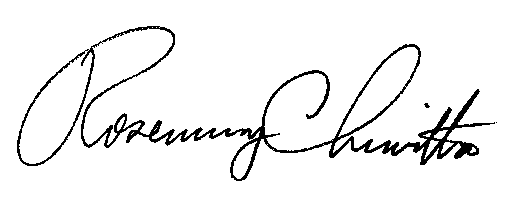 							Rosemary Chiavetta		Secretarycc:	Darren Gill, Deputy Director, TUS	Joseph Sherrick, TUS	Charles Covage, TUS	Patricia T. Wiedt, Law Bureau	Kathy Aunkst, Secretary’s Bureau	Tanya J. McCloskey, Esquire, OCA	John R. Evans, OSBA 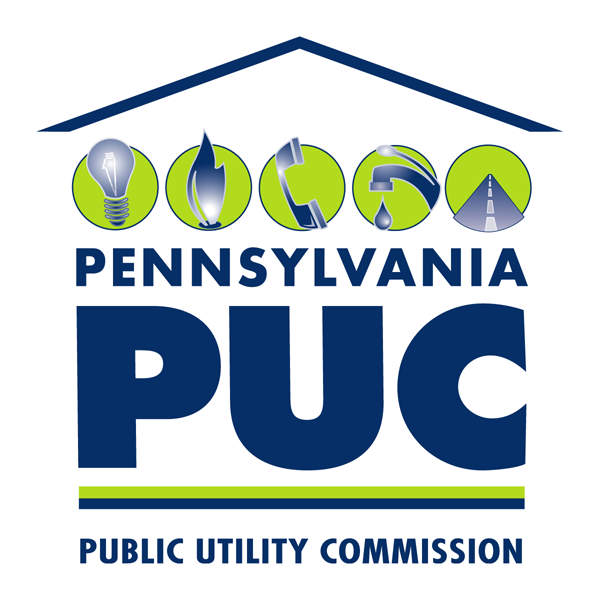  PUBLIC UTILITY COMMISSIONP.O. IN REPLY PLEASE REFER TO OUR FILEM-2015-2514769